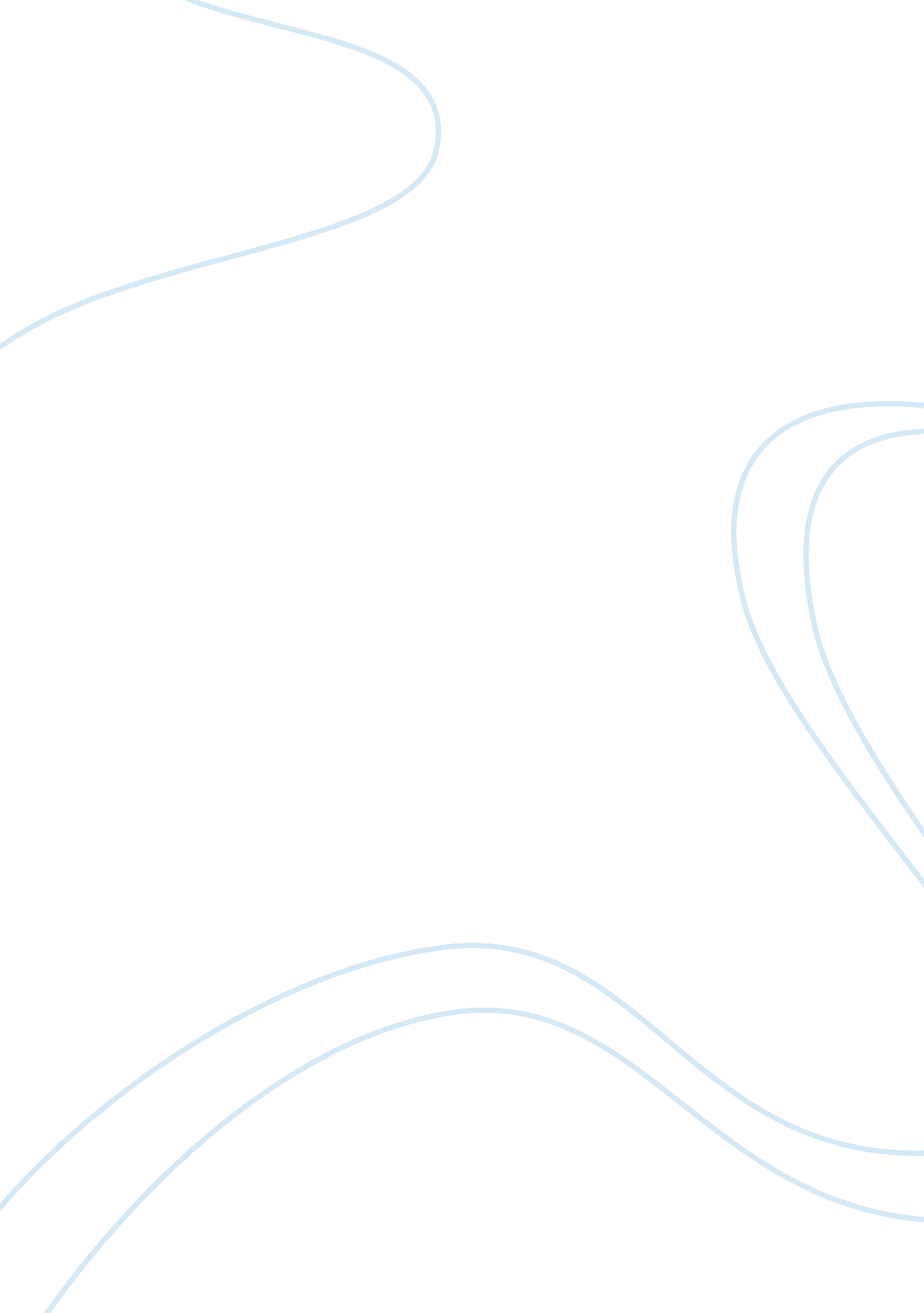 The role of education in making life fulfilling essays exampleEducation, Learning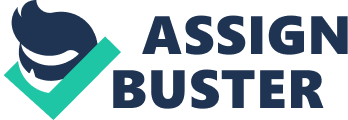 Education goes beyond its conventional boundaries and determines people’s actions. In fact, what a person does is what they know and what they have learned in a formal or informal setup, through observation, assimilation or by way of instructions. The mind has the potential of learning more and expanding a person’s horizons of their knowledge. Education does not, therefore, start or end at a given point but rather continues throughout life. Just like John Dewey says, education is a social process, it continues throughout life and its outcome seen through the actions that people display on a day to day basis. It’s not all about reaching the target but rather growing in it so that it helps a person in all ways regardless of the nature of education and the education system that they go through. Education encompasses every aspect of the human being. 
Society and education cannot be separated, and it is from this backdrop that education will be regarded as a necessary tool for growth. This does not mean that developing from one level of education to the next is enough. In fact, it is for this reason that is regarded as a self empowerment tool. Empowerment continues throughout life and at whatever age, a person can empower themselves, and this ensures that a person grows continuously. Education will also help people understand themselves better which means that they will continue to grow as they get empowered. Individuals will be able to identify their strengths, and when they tap on them, they will grow. Dewey also says that education is not preparation for life, but life itself. This, in fact, is very true considering that people learn in so many ways. Learning that is involved in education touches on every facet of life and thus, goes beyond the acquisition of knowledge. 
Even so, there are other things that his views fail to touch on which have been proven to encompass education in totality. These are some of the views that I believe make education. One of them is the fact that education gives people a good life. People who are more educated tend get better jobs than those that are less educated which means that they will get a better pay than those who are less educated. A good education, therefore, comes with good perks. In fact, it is against this background that I work hard in life so as to pursue a career of my dreams. I want to go to medical school, earn a couple of degrees and with that I am sure I will get a good job. This job will enable me earn well and lead a good life. From this perspective, a good education can take people places and give them a good life. 
I believe education is a tool for survival in the world today. This is the one thing that drives people to seek education even to the highest levels. It plays a very crucial yet continuous role in all aspects of life. Aside from its economic importance it helps complete the socialization process. It makes people stabilize in their social life as it exposes them to different setups that enhance and make life better. As people go about acquiring more knowledge, they get exposed to the world outside of their niche and, therefore, get to interact with the world at a personal level. Yes, education is a continuous process and does not stop at any given point in life but then it varies from one stage to the next. Above all, the personality of a person is developed, and their attitudes improved. Education, therefore, makes people better and life good. Were it not for it, this world would be one huge jungle. 